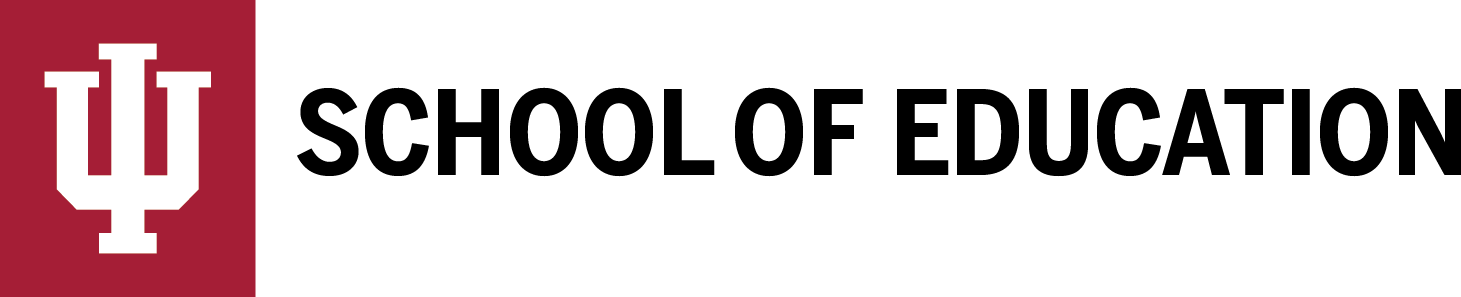 Faculty Meeting Friday, March 29, 2019 10:00 am – Noon AuditoriumAGENDAWelcome – Dean Watson Dean’s Updates – Dean Watson Other Updates – FacultyAll School Meeting – Friday, April 26 10:00 am – noon – Dean Watson Noon – Atrium Balcony Lunch